「個店でできるインバウンド対策」接客英会話講座　申込書奈良市中心市街地活性化協議会(e-mail:narachukatsujimu01@yahoo.co.jp)（TEL・FAX　0742‐26‐1666）受　講希望日（飲食編・物販編のいずれかに☑、両コースの受講も可）受　講希望日（飲食編・物販編のいずれかに☑、両コースの受講も可）【基礎コース】3/1 (水)  　＜飲食編＞　午後3時～4時            ＜物販編＞　午後8時～9時【上級コース】3/8 (水)  　＜飲食編＞　午後3時～4時            ＜物販編＞　午後8時～9時店名店名店の所在地店の所在地E-MailE-Mail受講者名受講者名普段インバウンド接遇で困っていること、習いたいフレーズなど普段インバウンド接遇で困っていること、習いたいフレーズなど（こちらでお伺いした事項を基に講義を進めます）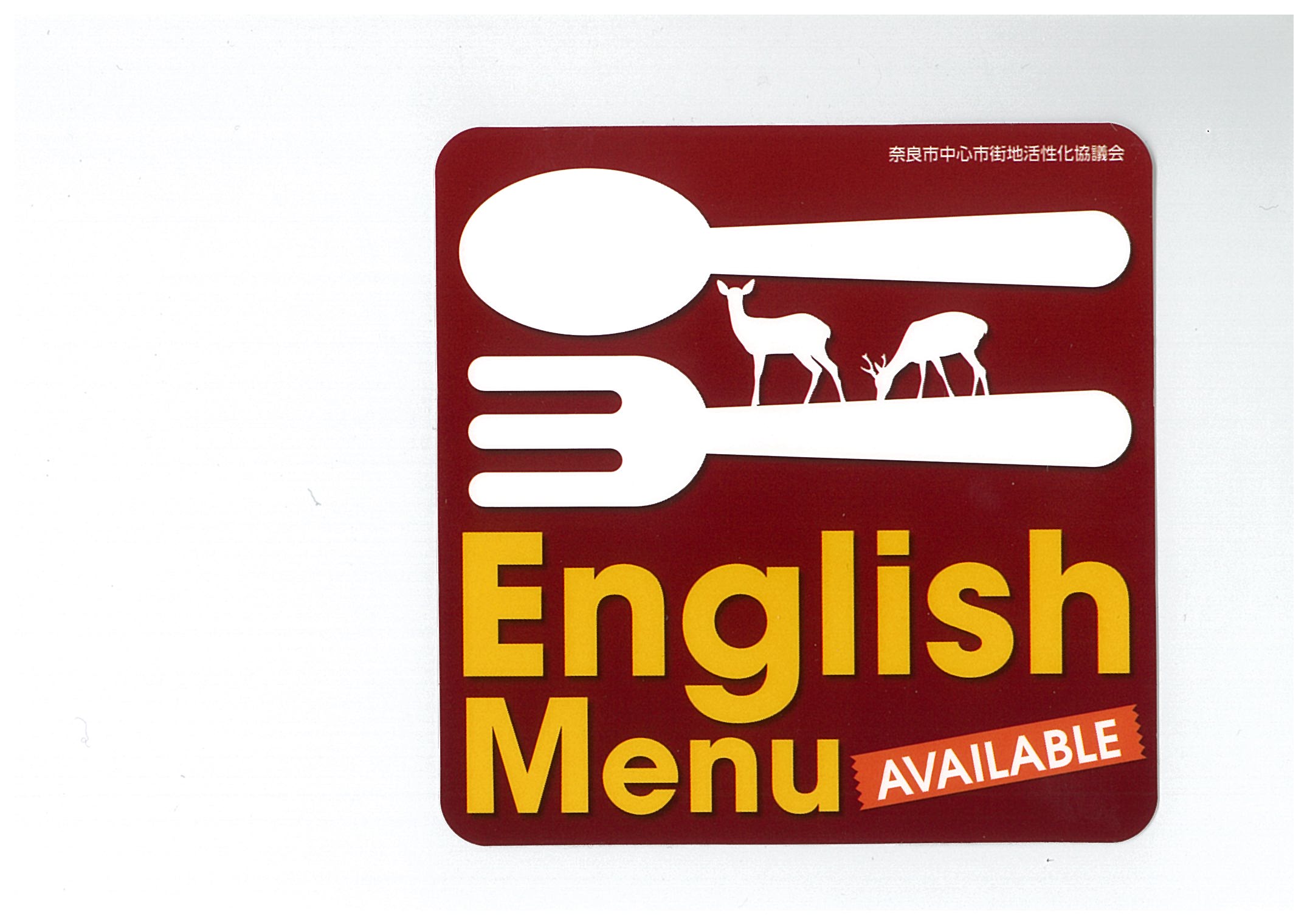 奈良市中心市街地活性化協議会では、奈良市の中心市街地で営業しておられる店舗様に左のステッカーを無料で配布させていただいております。２サイズ（15cm×15cm、10cm×10cm）ございますので、どちらか１枚のお渡しになります。ぜひこの機会、研修の際にお気軽にお申し付けください。※ステッカーのみの申込も可能ですので、上記の連絡先までご連絡ください。奈良市中心市街地活性化協議会では、奈良市の中心市街地で営業しておられる店舗様に左のステッカーを無料で配布させていただいております。２サイズ（15cm×15cm、10cm×10cm）ございますので、どちらか１枚のお渡しになります。ぜひこの機会、研修の際にお気軽にお申し付けください。※ステッカーのみの申込も可能ですので、上記の連絡先までご連絡ください。